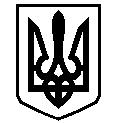 У К Р А Ї Н АВАСИЛІВСЬКА МІСЬКА РАДАЗАПОРІЗЬКОЇ ОБЛАСТІВИКОНАВЧИЙ КОМІТЕТ Р І Ш Е Н Н Я 14 вересня  2017                                                                                                   №  94Про внесення змін до рішення виконавчого комітету № 130 від 29 вересня 2016 року «Про затвердження складу тендерного комітету виконавчого апарату Василівської міської ради та Положення про нього»Відповідно до ст. 28 Закону України від 21.05.1997 № 280/97-ВР «Про місцеве самоврядування в Україні», керуючись ст.8 і ст. 11 Закону України від 25.12.2015 №922-VII «Про публічні закупівлі» та  в зв’язку із службовою необхідністю,  виконавчий комітет Василівської міської радиВ И Р І Ш И В:Внести зміни в пункт 2 рішення виконавчого комітету №130 від 29 вересня 2016 року «Про затвердження складу тендерного комітету виконавчого апарату Василівської міської ради та Положення про нього», виклавши склад тендерного комітету виконавчого апарату Василівської міської ради Запорізької області  в новій редакції, (додається).Контроль за виконанням даного рішення покласти на заступника міського голови з питань діяльності виконавчих органів ради, начальника відділу економічного розвитку виконавчого апарату міської ради Карєву Т.О.Міський голова                                                                                                     Л.М. Цибульняк                                                                                                    ЗАТВЕРДЖЕНО                                                                                              Рішення виконавчого комітету                                                                                       Василівської міської ради                                                                                                     14.09.2017 № 94	Склад	тендерного комітету виконавчого апаратуВасилівської міської ради Запорізької областіКарєва Тетяна Олексіївна – заступник міського голови з питань діяльності виконавчих органів ради, начальника відділу економічного розвитку виконавчого апарату міської ради, голова комітету        Члени комітету: Калоша Світлана Олександрівна – провідний спеціаліст з питань економіки та торгівлі відділу економічного розвитку виконавчого апарату міської ради;      Коновалов Володимир Олександрович – провідний спеціаліст з питань будівництва та архітектури відділу комунального господарства та містобудування виконавчого  апарату міської ради;Красюкова Наталія Олександрівна – начальник фінансового відділу, головний бухгалтер виконавчого апарату міської ради. Крат Євгеній Олегович - провідний спеціаліст-юрист відділу юридичного забезпечення та організаційної роботи виконавчого апарату міської ради;Секретар ради 								            О.Г. Мандичев